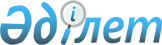 Ақкөл ауданы бойынша 2013 жылы субсидияларды алушылардың тізіміне қосуға арналған өтінімдерді ұсыну мерзімдерін және субсидияланатын басым ауыл шаруашылығы дақылдарының әрбір түрі бойынша оңтайлы себу мерзімдерін айқындау туралы
					
			Күшін жойған
			
			
		
					Ақмола облысы Ақкөл ауданы әкімдігінің 2013 жылғы 17 сәуірдегі № А-4/156 қаулысы. Ақмола облысының Әділет департаментінде 2013 жылғы 3 мамырда № 3717 болып тіркелді. Қолданылу мерзімінің аяқталуына байланысты күші жойылды - (Ақмола облысы Ақкөл ауданы әкімдігінің 2014 жылғы 21 ақпандағы № 3-8-1/И-154 хатымен)      Ескерту. Қолданылу мерзімінің аяқталуына байланысты күші жойылды - (Ақмола облысы Ақкөл ауданы әкімдігінің 21.02.2014 № 3-8-1/И-154 хатымен).      РҚАО ескертпесі.

      Құжаттың мәтінінде түпнұсқаның пунктуациясы мен орфографиясы сақталған.

      "Қазақстан Республикасындағы жергілікті мемлекеттік басқару және өзін-өзі басқару туралы" Қазақстан Республикасының 2001 жылғы 23 қаңтардағы Заңына, Қазақстан Республикасы Үкіметінің 2011 жылғы 4 наурыздағы № 221 қаулысымен бекітілген, өсімдік шаруашылығы өнімінің шығымдылығы мен сапасын арттыруға жергілікті бюджеттерден субсидиялау қағидасына сәйкес, "А.И.Бараев атындағы астық шаруашылығының ғылыми-өндірістік орталығы" жауапкершілігі шектеулі серіктестігінің 2013 жылғы 1 сәуірдегі № 216 және 2013 жылғы 3 сәуірдегі № 224 нұсқауларының негізінде, Ақкөл ауданының әкімдігі ҚАУЛЫ ЕТЕДІ:



      1. Ақкөл ауданы бойынша 2013 жылы субсидияларды алушылардың тізіміне қосуға арналған өтінімдерді ұсыну мерзімдерін және субсидияланатын басым ауыл шаруашылығы дақылдарының әрбір түрі бойынша оңтайлы себу мерзімдері, қосымшаға сәйкес айқындалсын.



      2. Осы қаулының орындалуын бақылау аудан әкімінің орынбасары А.К.Кривицкийге жүктелсін.



      3. Осы қаулы Ақмола облысының Әділет департаментінде мемлекеттік тіркелген күннен бастап күшіне енеді және ресми жарияланған күннен бастап қолданысқа енгізіледі.      Аудан әкімі                                Т.Едігенов

Ақкөл ауданы әкімдігінің

2013 жылғы 17 сәуірдегі

№ А-4/156 қаулысына  

қосымша          

Ақкөл ауданы бойынша 2013 жылы субсидияларды алушылардың тізіміне қосуға арналған өтінімдерді ұсыну мерзімдерін және субсидияланатын басым ауыл шаруашылығы дақылдарының әрбір түрі бойынша оңтайлы себу мерзімдері
					© 2012. Қазақстан Республикасы Әділет министрлігінің «Қазақстан Республикасының Заңнама және құқықтық ақпарат институты» ШЖҚ РМК
				№ р/рСубсидияланатын басым ауыл шаруашылығы дақылдарының атауыСубсидияланатын басым ауыл шаруашылығы дақылдарының әрбір түрі бойынша оңтайлы себу мерзімдеріСубсидияларды алушылардың тізіміне қосуға құжаттар қабылдау мерзімдері1.Орташа кеш жаздық бидай16 мамырдан 23 мамырға дейін23 мамырға дейін қоса есептегенде2.Орташа піскен жаздық бидай18 мамырдан 26 мамырға дейін26 мамырға дейін қоса есептегенде3.Орташа ерте жаздық бидай22 мамырдан 31 мамырға дейін31 мамырға дейін қоса есептегенде4.Жаздық арпа29 мамырдан 5 маусымға дейін5 маусымға дейін қоса есептегенде5.Сұлы27 мамырдан 30 мамырға дейін30 мамырға дейін қоса есептегенде6.Қарақұмық25 мамырдан 5 маусымға дейін5 маусымға дейін қоса есептегенде7.Бұршақ15 мамырдан 28 мамырға дейін28 мамырға дейін қоса есептегенде8.Жасымық18 мамырдан 28 мамырға дейін28 мамырға дейін қоса есептегенде9.Нут7 мамырдан 17 мамырға дейін17 мамырға дейін қоса есептегенде10.Күнбағыс10 мамырдан 20 мамырға дейін20 мамырға дейін қоса есептегенде11.Зығыр18 мамырдан 25 мамырға дейін25 мамырға дейін қоса есептегенде12.Рапс12 мамырдан 23 мамырға дейін23 мамырға дейін қоса есептегенде13.Қыша12 мамырдан 23 мамырға дейін23 мамырға дейін қоса есептегенде14.Біржылдық шөптер17 мамырдан 25 мамырға дейін25 мамырға дейін қоса есептегенде15.Сүр шөпке жүгері17 мамырдан 25 мамырға дейін25 мамырға дейін қоса есептегенде16.Сүр шөпке күнбағыс10 мамырдан 20 мамырға дейін20 мамырға дейін қоса есептегенде17.Суданның шөбі17 мамырдан 25 мамырға дейін25 мамырға дейін қоса есептегенде18.Көпжылдық дәнді және бұршақ шөптердің көктемгі егісі1 мамырдан 13 мамырға дейін13 мамырға дейін қоса есептегенде19.Картоп10 мамырдан 25 мамырға дейін25 мамырға дейін қоса есептегенде20.Көкөністер5 мамырдан 15 маусымға дейін15 маусымға дейін қоса есептегенде